KLASA: 400-01/22-01/04URBROJ:2140-27-1-22-1Stubičke Toplice, 30.03.2022.Na temelju  članka 74. stavka 1. Zakona o komunalnom gospodarstvu (''Narodne novine'', broj 68/18, 110/18 i 32/20) i i članka 46. stavak 2. točka 3. Statuta Općine Stubičke Toplice (Službeni glasnik Krapinsko-zagorske županije br. 16/09, 09/13, 15/18 i 7/21) načelnik Općine Stubičke Toplice podnosi sljedeće IZVJEŠĆE O IZVRŠENJU PROGRAMA  ODRŽAVANJA KOMUNALNE INFRASTRUKTURE NA PODRUČJU OPĆINE STUBIČKE TOPLICE ZA RAZDOBLJE OD 01.01. – 31.12.2021. GODINEUVODNE ODREDBE	1.1. Programom održavanja komunalne infrastrukture na području Općine Stubičke Toplice u 2021. godini (u daljnjem tekstu: Program) utvrđen je opis i opseg poslova održavanja komunalne infrastrukture s procjenom pojedinih troškova po djelatnostima i iskaz financijskih sredstava potrebnih za ostvarivanje Programa s naznakom izvora financiranja.	1.2.  Programom su na osnovi zadataka i mjera utvrđenih na području održavanja prometne i komunalne infrastrukture Općine Stubičke Toplice, a u skladu s predvidivim sredstvima i izvorima financiranja utvrđenih Proračunom Općine Stubičke Toplice za 2021. godinu, određeni radovi na održavanju komunalne infrastrukture i to:održavanje nerazvrstanih cestaodržavanje javnih zelenih površinaodržavanje građevina, uređaja i predmeta javne namjeneodržavanje javne rasvjete1.3.   Program se financira sredstvima komunalne naknade, komunalnog doprinosa, Proračuna Općine, naknade za koncesiju, vlastitih prihoda, pomoći od izvanproračunskog korisnika Državnog Proračuna te ostalih prihoda za posebne namjene. UTROŠENA SREDSTVA ZA OSTVARIVANJE  PROGRAMA S NAZNAKOM IZVORA FINANCIRANJA2.1. Utrošena sredstva potrebna za ostvarivanje Programa za razdoblje od 01.siječnja do 31. prosinca 2021. godine osigurana su iz sljedećih izvora:ODRŽAVANJE KOMUNALNE INFRASTRUKTURENa temelju utrošenih sredstava za ostvarivanje Programa, u nastavku su prikazani izvršeni poslovi i radovi na održavanju objekata i uređaja komunalne infrastrukture u razdoblju od 01. siječnja do 31. prosinca 2021. godine po vrsti komunalne djelatnosti, s iskazom pojedinih troškova, kako slijedi:ZAVRŠNE ODREDBEIzvješće o izvršenju Programa održavanja komunalne infrastrukture na području Općine Stubičke Toplice za razdoblje od 01.01. - 31.12.2021. godine objavit će se u Službenom glasniku Krapinsko – zagorske županije.OPĆINSKI NAČELNIK Josip Beljak, dipl.ing.agr.DOSTAVITI:Općinsko vijeće Općine Stubičke TopliceArhiva, ovdje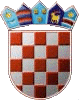 REPUBLIKA HRVATSKAKRAPINSKO-ZAGORSKA ŽUPANIJAOPĆINA STUBIČKE TOPLICENAČELNIKIZVOR FINANCIRANJAUTROŠENA SREDSTVAKomunalna naknada507.576,18Komunalni doprinos84.850,31Sredstva iz Proračuna517.217,12Naknada za koncesiju40.000,00Vlastiti prihodi0Pomoći od izvanproračunskog korisnika državnog proračuna179.010,63Ostali prihodi za posebne namjene63.411,65Red. br.OPIS STAVKEJed.mjerePlanirana količina  2021.Planirana sredstva 2021.Planirana količina I. izmjenaPlanirana sredstva I. izmjenaPlanirana količina II. izmjenaPlanirana sredstva II. izmjenaUtrošena količinaUtrošena sredstva1.Održavanje nerazvrstanih cesta1.100.000,001.032.000,001.003.000,00972.093,781.1.Asfaltni kolnik104.200,0089.200,00100.800,00111.246,31Zatvaranje udarnih rupa asfaltnom masom sa obradom rubova i ugradnjom kamenog materijala m2500,090.000,00430,075.000,00360,073.000,00353,8772.985,68            Rezanje asfaltam200,05.000,00200,05.000,00160,05.000,00159,744.991,88Zatvaranje udarnih rupa-ručnom24,01.000,004,01.000,000,00,004,0500,00Iskop koferam355,08.200,0055,08.200,00260,022.800,00374,5032.768,751.2.Kolnik od kamenog materijala234.000,00184.000,00191.500,00195.634,34Utovar i dovoz kamenog materijala sa deponijah100,029.000,0055,014.000,0050,012.400,0049,012.250,00Zatvaranje udarnih rupa ručnom2160,020.000,00355,031.000,00525,045.900,00573,050.137,50Strojno poravnanje rasutog kamenog materijalam28.060,0105.000,006.137,080.000,009.550,083.500,009.538,083.457,50Valjanje rasutog kamenog materijalah170,020.000,0050,07.000,0025,03.200,0023,03.162,50Nabava i prijevoz kamenog materijalat940,060.000,00935,052.000,00850,046.500,00859,4846.626,841.3Održavanje bankina86.300,0092.000,00109.400,00109.300,00Skidanje bankina ručnom50,0    1.500,0050,01.500,000,00,0Skidanje bankina strojnom1.900,060.000,003.100,078.000,003.900,095.900,003.835,095.875,00Popravak oštećenih dijelova bankinam930,024.800,00500,012.500,00540,013.500,00537,013.425,001.4Održavanje usjeka i zasjeka13.500,0023.500,0049.000,0034.000,00Strojna izrada pokosa uz nerazvrstanu cestu sa utovarom i odvozom na deponiju                      h30,013.500,0045,023.500,00100,0049.000,0068,034.000,001.5. Održavanje opreme ceste 15.000,0015.000,007.250,007.250,00Popravak prometnih znakovakom4,0500,004,0500,000,00,00Nabava i zamjena prometnog znaka kom4,05.000,004,05.000,004,02.500,004,02.500,00Nabava i zamjena stupa prometnog znakakom4,01.000,004,01.000,004,01.750,004,01.750,00Nabava i prometnog ogledalakom2,05.000,002,05.000,002,03.000,0023.000,00Čišćenje i ličenje stupova prometnih znakovakom10,02.000,0010,02,000,000,00,00Popravak cestovnih stupićakom5,01.500,005,01.500,000,00,001.6.Održavanje zelenila uz nerazvrstanu cestu180.000,00172.100,00224.250,00224.050,00Malčanje traveh160,045.000,00125,035.000,00170,047.800,00166,047.725,00Obrezivanje grmlja i drveća-strojno sa drobljenjem h260,080.000,00260,082.100,00440,0136.250,00436,0136.250,00Obrezivanje grmlja i drveća-ručnoh175,030.000,00175,030.000,00180,027.200,00181,027.150,00Čišćenje zemljišnog pojasah90,025.000,0090,025.000,0050,013.000,0047,012.925,001.7.Tekuće održavanje mostova25.200,0022.200,0017.900,0017.875,00Popravak betonskih mostovah125,025.200,00115,022.200,0017.900,00130,017.875,001.8.Čišćenje snijega01.01.-31.12.-300.000,00-300.000,00209.000,00-179.010,631.9.Održavanje građevina javne odvodnje oborinskih voda131.500,00123.700,0081.400,0081.227,50Strojno čišćenje cestovnog jarka sa utovarom i odvozom na deponijm5.700,093.000,005.000,083.000,004.200,057.500,004.177,057.433,75Ručno čišćenje cestovnog jarkam40,01.000,0040,01.000,000,00,00Čišćenje slivnikakom50,05.000,0050,05.000,0025,02.100,0024,02.100,00Čišćenje linijske rešetkem60,03.000,0060,03.000,0020,01.300,0021,01.312,50Čišćenje cijevi propustah65,06.000,00100,08.200,00115,09.500,00117,09.506,25Dobava i zamjena cestovnog rubnjakam10,02.000,0010,02.000,000,00,00Nabava i zamjena linijske rešetke ČBR 235mm x 16mmm10,07.000,0010,07.000,000,00,00Nabava i zamjena poklopca revizijskih okana 600 x 600 mm nosivosti 15tkom5,05.000,005,05.000,004,04.000,004,04.000,00Nabava i zamjena slivne rešetke 400 x 400 mm nosivosti 25tkom3,02.500,003,02.500,000,00,00Demontaža postojećeg okvira poklopca revizijskog okna i montaža novogkom2,04.000,002,04.000,003,05.500,0035.437,50Demontaža postojećeg okvira slivne rešetke i montaža novogkom2,03.000,002,03.000,001,01.500,0011.437,501.10.Nepredviđeni radovi i usluge10.300,0010.300,0012.500,0012.500,00Sanacija revizijskog okna oborinske odvodnjekpl----110.000,001,010.000,00Snimanje cijevi oborinske odvodnjekpl----12.500,001,02.500,002.Održavanje javnih zelenih površina154.000,00190.000,00212.600,00223.948,542.1.Održavanje parkova i cvijeća (košnja trave, grabljenje lišća, uređenje i održavanje cvjetnih gredica, rezanje suhih stabala, održavanje ukrasnog grmlja, parkovnih klupa i ostali potrebni radovi uključujući i materijal)paušal129.000,00169.000,001101.000,001    119.664,772.2.Sadnja cvijećapaušal195.000,00195.000,00195.000,00187.690,022.3.Održavanje dječjih igralištakom425.000,00425.000,00416.600,00416.593,752.4.Nepredviđeni radovi, usluge i  materijalpaušal15.000,0011.000,0000,0000,003.Održavanje građevina, uređaja i predmeta javne namjene25.000,0055.000,0054.000,0037.009,453.1.Održavanje fontanekom18.000,00140.000,00154.000,00137.009,45 3.2.Održavanje javnog satakom11.000,0011.000,000,00,0000,003.3.Održavanje urbane opreme kom23.000,0021.000,000,00,0000,003.4.Održavanje autobusnih nadstrešnica kom67.000,0067.000,000,00,0000,003.5.Održavanje oglasnih panoakom53.000,0053.000,000,00,0000,003.6.Nepredviđeni radovi i uslugepaušal13.000,0013.000,000,00,0000,004.Javna rasvjeta220.000,00180.000,00158.200,00159.014,124.1.Održavanje objekata javne rasvjete – uključuje elektromontažne radove te hitne intervencijePo potrebi-80.000,00-40.000,00-30.200,00-30.121,254.2.Utrošak el. energije01.01.-31.12.-140.000,00-140.000,00-128.000,00-128.892,87REKAPITULACIJAREKAPITULACIJAREKAPITULACIJA1.Održavanje nerazvrstanih cesta 972.093,782.Održavanje javnih zelenih površina223.948,543.Održavanje  građevina, uređaja i predmeta javne namjene37.009,454.Javna rasvjeta159.014,12 SVEUKUPNO:1.392.065,89